REGULAMENTOCESSÃO DE EQUIPAMENTOSEste Regulamento estabelece as regras que devem ser observadas para a cessão, onerosa ou não onerosa, dos equipamentos geridos pela Associação dos Amigos da Arte - APAA, em razão do disposto no Contrato de Gestão nº 02/2022, firmado com a Secretaria da Cultura, Economia e Indústria Criativas do Estado de São Paulo, a seguir designados:TEATRO SÉRGIO CARDOSOSala Nydia Lícia - 827 lugaresSala Paschoal Carlos Magno - 149 lugaresSala DigitalEspaços alternativosSalas de ensaioTEATRO MAESTRO FRANCISCO PAULO RUSSOSala Principal - 466 lugaresSala de Convenções - 126 lugaresMUNDO DO CIRCOLona Picolino - 580 lugaresLona Multiuso – 300 lugaresDAS PROPOSTAS E PROJETOSAs propostas para utilização dos equipamentos poderão ser apresentadas por artistas, produtores, empresas especializadas, pela Secretaria da Cultura, Economia e Indústria Criativas do Estado de São Paulo, pelo Conselho de Administração da APAA e pela Diretoria da APAA, presencialmente ou pelos sites dos equipamentos.DA COMISSÃO DE AVALIAÇÃO E APROVAÇÃOAs propostas e projetos apresentados serão avaliados por Comissão de Avaliação e Aprovação composta por funcionários da área e profissionais de notório saber das áreas correspondentes ao objeto dos espetáculos propostos.Poderão ser nomeadas comissões diferentes para os equipamentos previstos no item 1 deste Regulamento, respeitando as especialidades dos membros de notório saber.As Comissões nomeadas farão reuniões mensais para avaliação das propostas e projetos apresentados.Após a apresentação do projeto, a Comissão de Avaliação e Aprovação terá um prazo de até 30 (trinta) dias para deliberar sobre a sua aprovação.Caso o projeto não apresente as condições de acessibilidade do espetáculo a Comissão de Avaliação e Aprovação poderá solicitar a sua adequação à legislação pertinente para aprovação. O relatório conclusivo emitido pela Comissão de Avaliação e Aprovação será submetido à Diretoria Geral e à Diretoria de Arte e Cultura para decisão final.As decisões finais sobre aprovação dos projetos serão publicadas no site da APAA.DAS REGRAS PARA CESSÃO DE ESPAÇO DOS EQUIPAMENTOSPara a sala Nydia Lícia, do Teatro Sérgio Cardoso, deverão ser observadas as seguintes regras:As propostas para obtenção da cessão deverão ser apresentadas com antecedência mínima de 6 (seis) meses;Para utilização da sala Nydia Lícia será cobrada taxa de locação correspondente a:R$10.000,00 por dia/sessão de apresentação ou 20% da renda de bilheteria, o valor que for maior, Contrapartidas sociais serão fixadas conforme projeto aprovado pelo órgão concessor do incentivo fiscal para o espetáculo, quando for o caso;5% do total de ingressos será disponibilizado para a APAA;As exceções às regras aqui previstas serão analisadas pela Comissão de Avaliação e Aprovação, em casos de inequívoco interesse público.Locações corporativas deverão pagar diária de 8 horas mais 1 hora de intervalo correspondente a:taxa de locação (diária) de R$40.000,00 mais R$1.000,00 por hora adicional.Para a sala Paschoal Carlos Magno, do Teatro Sérgio Cardoso, deverão ser observadas as seguintes regras:As propostas para obtenção da cessão deverão ser apresentadas com antecedência mínima de 3 (três) meses;As temporadas terão duração máxima de 6 (seis) semanas e será cobrada taxa de locação correspondente a:R$1.000,00 por dia/sessão de apresentação ou 20% da renda de bilheteria, o valor que for maior, Contrapartidas sociais serão fixadas conforme projeto aprovado pelo órgão concessor do incentivo fiscal para o espetáculo, quando for o caso;5% da lotação da sala será disponibilizada para a APAA;As exceções às regras aqui previstas serão analisadas pela Comissão de Avaliação e Aprovação, em casos de inequívoco interesse público.Locações corporativas deverão pagar diárias de 8 horas mais 1 hora de intervalo correspondente a:taxa de locação diária de R$6.000,00 mais R$200,00 por hora adicional.Para os espaços alternativos do Teatro Sérgio Cardoso, deverão ser observadas as seguintes regras:análise de viabilidade técnica da proposta e atendimento às normas técnicas de segurança.Para as salas de ensaio do Teatro Sérgio Cardoso, deverão ser observadas as seguintes regras:Utilização sem custo para produções cujas temporadas serão realizadas no próprio teatro;locação horários livres:R$35,00 por hora (mínimo 2 horas);serão disponibilizados os seguintes horários, de segunda-feira a domingo:9h -12h, 13h -18h, 19h -23h.Para a Sala Digital do Teatro Sérgio Cardoso, deverão ser observadas as seguintes regras:os serviços da Sala Digital serão oferecidos às produções de espetáculos na sala Nydia Lícia e Paschoal Carlos Magno com base nos valores das tabelas em anexo;a utilização dos serviços da Sala Digital somente ocorrerá com operação da empresa especialmente contratada pela APAA para tal finalidade;não será obrigatório utilizar os equipamentos e serviços da Sala Digital para gravações dos espetáculos;a gravação com equipamentos próprios ou contratados pela produção do evento deverá ser feita a partir de placo e da plateia e não será permitida a utilização da sala digital; no caso do item “c", deverá ser obtida a aprovação da Gerência de Audiovisual da APAA, será obrigatório o agendamento de uma visita técnica à Sala Digital e à Sala Nydia Lícia, com a participação da equipe técnica e de audiovisual da APAA.Para a sala principal do Teatro Maestro Francisco Paulo Russo, deverão ser observadas as seguintes regras:As propostas para obtenção da cessão deverão ser apresentadas com antecedência mínima de 3 (três) meses;Para utilização da sala será cobrada taxa de locação correspondente a:R$1.700,00 por dia/sessão de apresentação ou 10% da renda de bilheteria, o valor que for maior, Contrapartidas sociais serão fixadas conforme projeto aprovado pelo órgão concessor do incentivo fiscal para o espetáculo, quando for o caso;5% da lotação da sala será disponibilizada para a APAA;As exceções às regras aqui previstas serão analisadas pela Comissão de Avaliação e Aprovação, em casos de inequívoco interesse público.Locações corporativas deverão pagar diárias de 8 horas e mais 1 hora intervalo correspondente a:R$7.900,00, para apresentações sem finalidade artística;R$5.000,00, para apresentações com finalidade artística.Para a sala de convenções do Teatro Maestro Francisco Paulo Russo, deverão ser observadas as seguintes regras:As propostas para obtenção da cessão deverão ser apresentadas com antecedência mínima de 3 (três) meses;Para utilização da sala será cobrada taxa de locação diária correspondente a:R$1.000,00 por dia/sessão de apresentação ou 10% da renda de bilheteria, o valor que for maior, R$1.500,00, para locações corporativas, com ou sem finalidade artística.Contrapartidas sociais serão fixadas conforme projeto aprovado pelo órgão concessor do incentivo fiscal para o espetáculo, quando for o caso;5% da lotação da sala será disponibilizado para a APAAAs exceções às regras aqui previstas serão analisadas pela Comissão de Avaliação e Aprovação, em casos de inequívoco interesse público.Para a Lona Picolino do Mundo do Circo, deverão ser observadas as seguintes regras:As propostas para obtenção da cessão deverão ser apresentadas com antecedência mínima de 6 (seis) meses;Para utilização da lona será cobrada taxa de locação correspondente a:R$1.500,00 por dia ou o valor correspondente a 20% do arrecadado na bilheteria por dia ou sessão de apresentação, o que for maior;Contrapartidas sociais serão fixadas conforme projeto aprovado pelo órgão concessor do incentivo fiscal para o espetáculo, quando for o caso;5% do total de ingressos será disponibilizado para a APAA;Locações corporativas, fechadas ao público, deverão pagar diárias de 8 horas e mais 1 hora intervalo correspondente a:R$7.000,00, para apresentações com ou sem finalidade artística;As exceções às regras aqui previstas serão analisadas pela Comissão de Avaliação e Aprovação, em casos de inequívoco interesse público.Para a Lona Multiuso do Mundo do Circo, deverão ser observadas as seguintes regras:As propostas para obtenção da cessão deverão ser apresentadas com antecedência mínima de 6 (seis) meses;Para utilização da lona será cobrada taxa de locação correspondente a:R$1.000,00 por dia ou o valor correspondente a 20% do arrecadado na bilheteria por dia ou sessão de apresentação, o que for maior;Contrapartidas sociais serão fixadas conforme projeto aprovado pelo órgão concessor do incentivo fiscal para o espetáculo, quando for o caso;5% do total de ingressos será disponibilizado para a APAA;Locações corporativas, fechadas ao público, deverão pagar diárias de 8 horas e mais 1 hora intervalo correspondente a:R$5.000,00, para apresentações com ou sem finalidade artística.As exceções às regras aqui previstas serão analisadas pela Comissão de Avaliação e Aprovação, em casos de inequívoco interesse público.DAS CESSÕES NÃO ONEROSASPara cessões não onerosas dos equipamentos elencados neste Regulamento deverão ser observadas as seguintes regras:encaminhamento de ofício à Diretoria Geral da Associação Paulista dos Amigos da Arte – APAA, solicitando a cessão do equipamento, especificando o objeto, datas e duração da apresentação;na avaliação das solicitações serão observados os seguintes critérios:atendimento a quota de dias reservados contratualmente para a Secretaria da Cultura, Economia e Indústria Criativas do Estado de São Paulo;apoio a eventos de comprovado interesse público;apoio a eventos realizados no Bairro do Bixiga/Bela Vista.As cessões não onerosas dos equipamentos estão condicionadas à disponibilidade de data e à viabilidade técnica para a sua realização no referido espaço.São Paulo, 01 de fevereiro de 2024.ANEXO I – VALORES PARA UTILIZAÇÃO DA SALA DIGITAL DO TEATRO SÉRGIO CARDOSO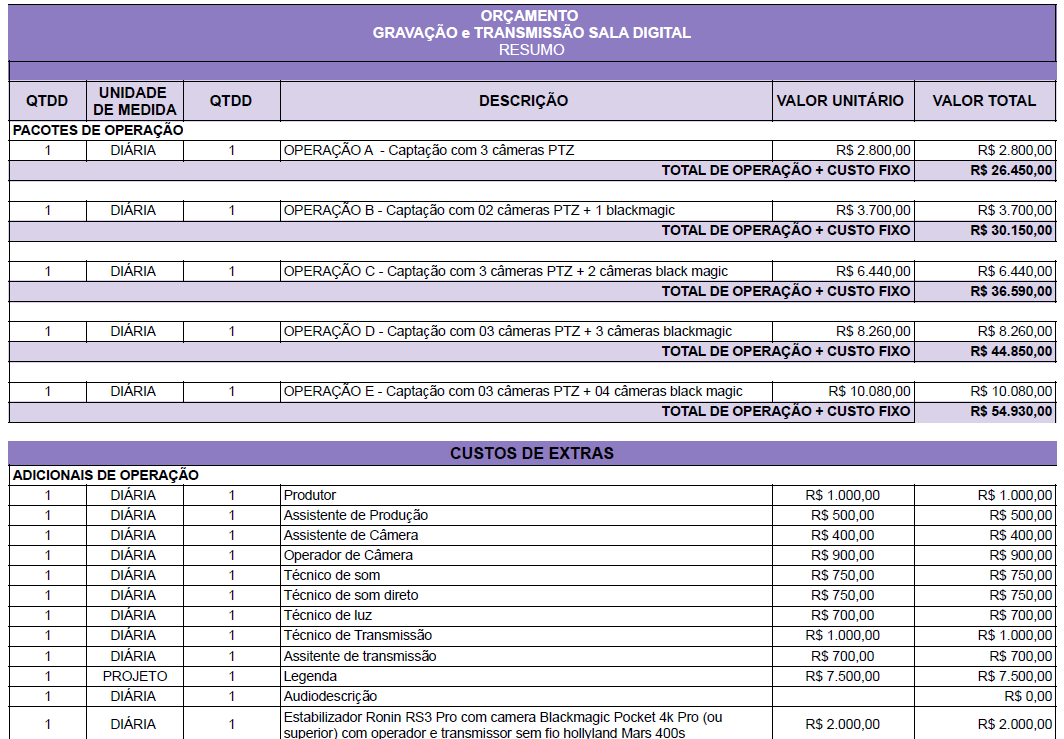 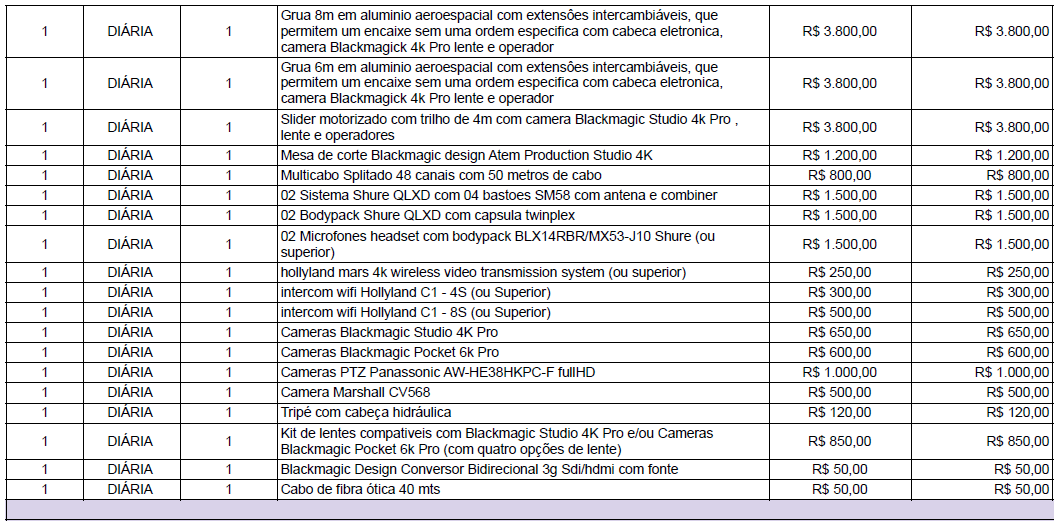 